Дидактическое пособие  «Голоса животных»Цель: развитие фонематического восприятия, обогащение словаря, развитие памяти, внимания, мышления и речи.Оборудование: карточки с изображением животных и их детенышей; игрушки – животные.Подготовительная работа: знакомство с животными, запоминание их голосов.Игра 1 «Песенка»Взрослый показывает ребенку   карточки с изображением животных и озвучивает их. Предлагает ребенку вместе спеть песенку.Игра 2 «Чья песенка?»	Взрослый раскладывает перед ребенком карточки с изображением животных и поет песенку (голос животного). Ребенку надо взять нужную карточку и спеть песенку.Игра 3 «Нет, не так»	Взрослый показывает ребенку карточку с изображением животного и озвучивает его (неправильно). Ребенок должен спеть нужную песенку.Игра 4 «Мама и малыш»	Взрослый показывает ребенку карточку с изображением животного (мамы) и озвучивает его низким голосом. Ребенку нужно найти карточку с изображением детеныша и озвучить его высоким голосом. Затем ребенок озвучивает взрослое животное низким голосом, а взрослый озвучивает детеныша высоким голосом.Игра 5 «Громко - тихо»	Взрослый показывает ребенку карточку с изображением животного (мамы) и озвучивает его громким голосом. Ребенку нужно найти карточку с изображением детеныша и озвучить его тихим голосом. Затем ребенок озвучивает взрослое животное громким голосом, а взрослый озвучивает детеныша тихим голосом.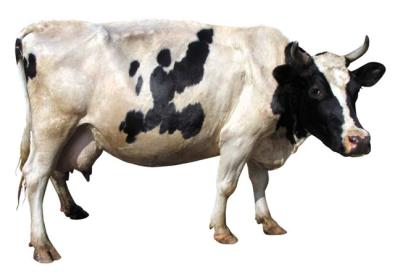 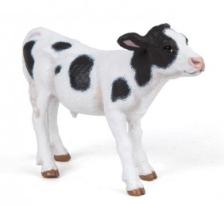 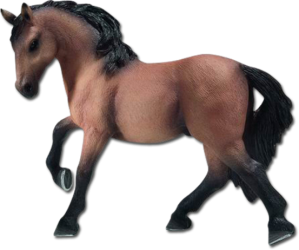 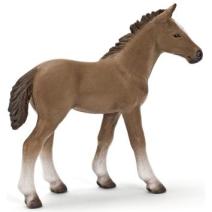 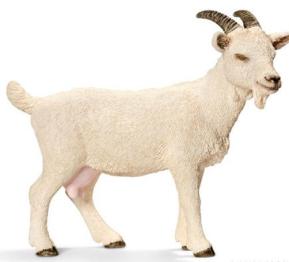 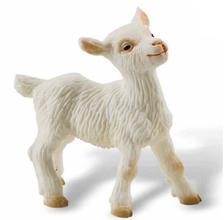 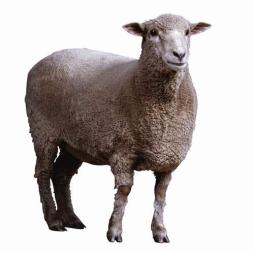 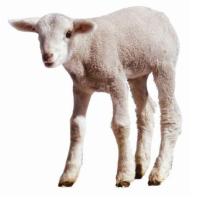 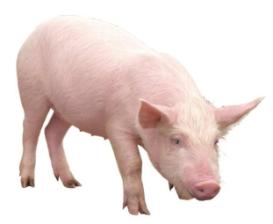 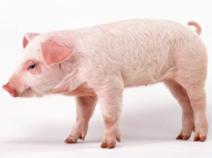 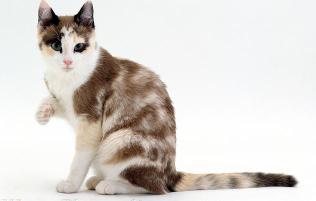 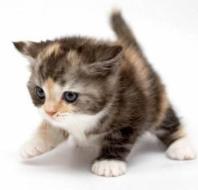 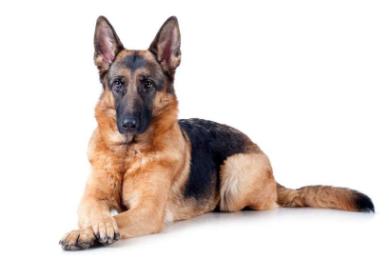 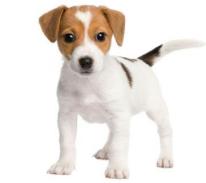 